CALL TO ORDERDISCUSSION ITEMSStewart, Cooper, and Newell CLOSED SESSIONClosed Session pursuant to NCGS 143-318.11 (5) – potential electric substation locationADJOURNIf you require any type of reasonable accommodation as a result of physical, sensory, or mental disability in order to participate in this meeting, please contact Lisa Snyder, Clerk of Council, at 704-889-2291 or lsnyder@pinevillenc.gov. Three days’ notice is required.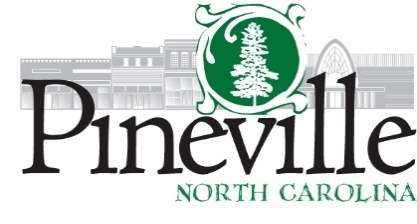 Town Council Work SessionTown Hall Council ChambersMonday, July 24, 2023 AT 6:00 PMhttps://us02web.zoom.us/j/85254959268Agendahttps://us02web.zoom.us/j/85254959268Agenda